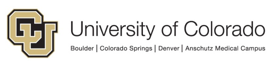 Proposal Summary Report Expanded Search CriteriaOverviewThe Proposal Summary Report supplies various standard information on InfoEd records. It is a flexible report that does not supply a filtered output like the Award Summary Report and so may require more care when interpreting the data. It is not meant to be used for data relating to awards. Department proposal counts over time, sponsors applied to, or other details can be pulled from the report, however, because a specified output such as only proposals submitted to sponsors is not built into the report, users must manually filter the statuses of records in the report to get to this kind of answer. For example, records still in the In Development or Grant Proposal Review stages will still appear on the report and shouldn’t be counted toward submission metrics. Many status history entries relate to internal OGC (Office of Grants and Contracts) business processes, so consult OGC for any data questions.LocationTeam content > eRA > CU Denver| Anschutz > Proposal Tracking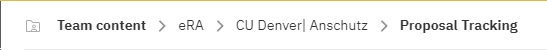 PromptsNote: Some prompts have a blue Options hyperlink that can be clicked to expand the search criteria. Case sensitivity may be adjusted and any of four search options may be selected: 1) Starts with any of these keywords, 2) starts with the first keyword and has all the remaining keywords, 3) Contains any of these keywords, 4) Contains all these keywords. Associated Department (select node)The “select node” version of the prompt will include results for the selected node and all orgs below it in the org treeAssociated Department (select depts)The “select depts” version of the prompt will only include records that the specific department has been searched for and will not include records for orgs below it in the org tree. All desired orgs must be added individually. This is more suited to multi-departmental searchesSelect Primary Investigator NameAlso allows for searching by Employee IDSelect Project/Acct/Misc NumberThis will be Project ID(s) for awarded records, an Activity Code, or the potential grant number depending on the stage in the application cycle of records at the time of the searchProposal TypeSponsor TypeCurrent StatusSponsorDeadline DateProcess DateSubmit Date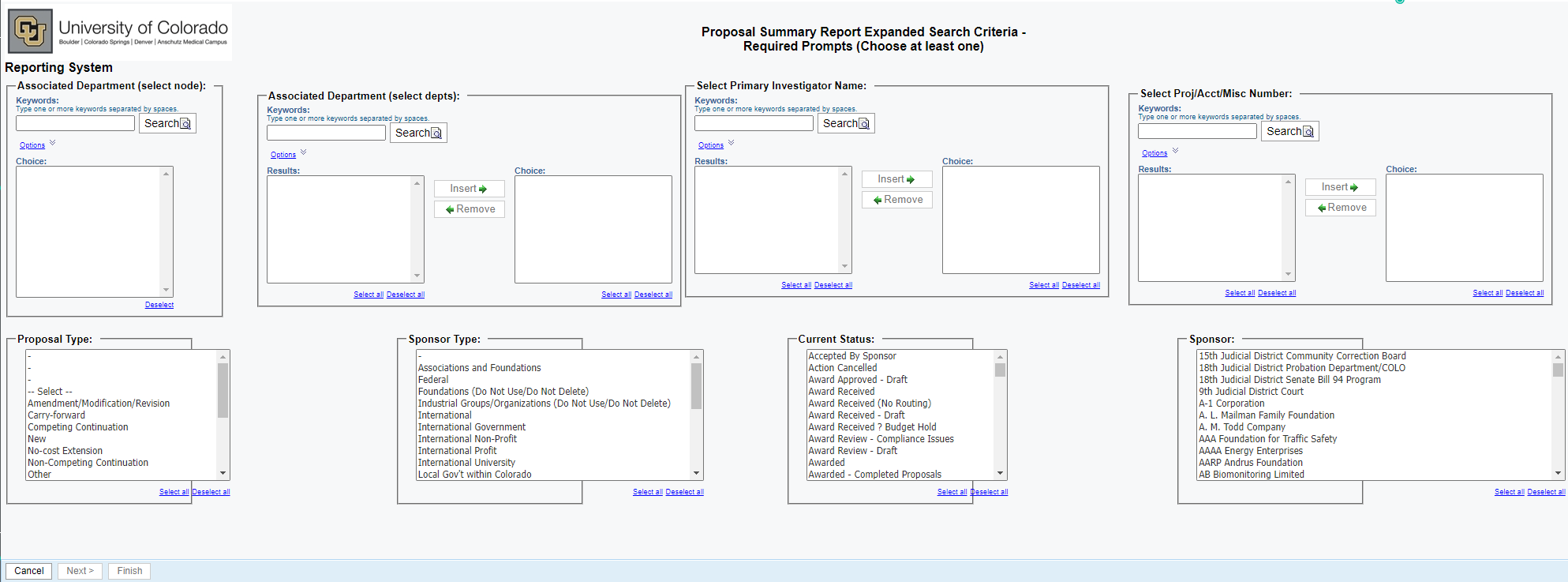 ColumnsInstitution NumberDepartmentPI NameProposal Created ByStatusProposal TypeSponsorSponsor TypeProject TitleProgram TypeInstr. TypeProcess DateDeadlineReturned to DptSubmit DateActivity CodeActivity DescriptionProposal Account NumberRequested Project Period StartRequested Project Period EndProposed Direct CostsProposed Indirect CostsProposed Total CostsAward DateAwarded Project Period StartAwarded Project Period EndAward No.Awarded Direct CostsAwarded Indirect CostsAwarded Total CostsCreate DatePD?TabsPage 1									Ctrl+Click:  Back to Top